ZAKŁAD WODOCIĄGÓW I KANALIZACJI W MŁYNARACH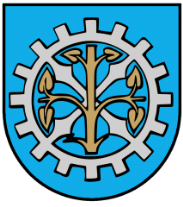 14-420 MŁYNARY, UL. WARSZAWSKA 6ATEL: 55 248-60-81, FAX: 55 248-60-38 E-MAIL: wodociagi@mlynary.plNIP: 5783129912 REGON: 369470228 
                                         BIURO OBSŁUGI KLIENTAW celu zapewnienia najwyższej jakości świadczenia usług wodociągowo-kanalizacyjnych funkcjonuje   Biuro Obsługi Klienta, które mieści się w budynku głównym ZAKŁADU WODOCIĄGÓW I KANALIZACJI                w MŁYNARACH przy ul. Warszawskiej 6A w Młynarach.Godziny pracy Biura Obsługi Klienta:Poniedziałek   7:00 – 15:00Wtorek            7:00 – 15:00Środa               7:00 – 16:00Czwartek         7:00 – 15:00Piątek              7:00 – 14:00Do BOK mogą się Państwo zgłaszać ze wszystkimi sprawami, dotyczącymi usług, które świadczy ZWiK, zarówno dla klientów indywidualnych, jak i dla pozostałych odbiorców.Zakres obowiązków i kompetencji Biura Obsługi Klienta w ZWiK Młynary:- udzielanie wszelkich informacji z zakresu działalności ZWiK-informowanie o warunkach zawierania umów na zaopatrzenie w wodę i odprowadzanie ścieków- informowanie o regulaminie świadczenia usług- informowanie o taryfach za wodę i ścieki- wyjaśnianie sposobu rozliczania oraz zasad płatności za wodę i ścieki- przyjmowanie odczytów wskazań wodomierzy- wystawianie faktur za wodę i ścieki oraz wyjaśnianie sposobu rozliczania oraz zasad płatności za wodę   i ścieki. - przyjmowanie i rozpatrywanie reklamacji dotyczących odczytów i wymian wodomierzy, rozliczeń i     faktur za wodę i ścieki. - informowanie klienta o bieżących należnościach i ewentualnym zadłużeniu- windykacja zadłużeń za wodę i ścieki (wezwania do zapłaty)- wydawanie druków wnioskówZakres obowiązków i kompetencji Działu Technicznego:- przyjmowanie zgłoszeń o awariach na sieciach i przyłączach wodno-kanalizacyjnych- usuwanie awarii na sieciach i przyłączach wodno-kanalizacyjnych- przyłączanie nowych odbiorców usług wod.-kan.- udrożnianie kanalizacji za pomocą specjalistycznego sprzętu WUKO- przyjmowanie inwentaryzacji geodezyjnej powykonawczej wod-kan od inwestorów - sprawdzanie szczelności rurociągów przy użyciu sprzętu do zadymiania -opracowywanie warunków technicznych przyłączenia nieruchomości do sieci wodociągowej i kanalizacyjnejKierownik Zakładu Wodociągów i Kanalizacji w Młynarach przyjmuje interesantów we wszystkich sprawach dotyczących zakładu, w tym w sprawach skarg i wniosków, każdego dnia w ramach swoich możliwości czasowych, a pozostali pracownicy ZWiK w Młynarach każdego dnia w godzinach urzędowania. 